	А ҚОСЫМШАСЫ3 апталық кредит санын бөлу кестесі		 Б ҚОСЫМШАСЫАпталық кредит санын бөлу кестесі (блок) интернатура		В ҚОСЫМШАСЫ3 апталық кредит санын бөлу кестесі (блок)  бакалавриат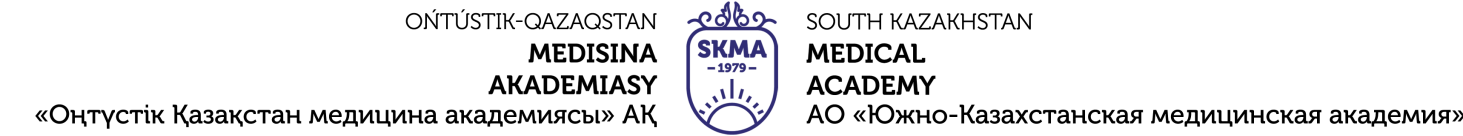 Оқу-әдістемелік орталығыЕ 044/467-2022              1-ші басылым               25 беттің 11 бетіОқу сабақтарының кестесі туралы ЕРЕЖЕЕ 044/467-2022              1-ші басылым               25 беттің 11 бетіОқу түріКред. саныСағат саны123456789101112131415дәріс35--1--1--1--1--1тәжірибе325221221221221221БОӨЖ318-12112112112111Оқу түріКред. саныСағат саны123456789101112131415дәріс41011-11-11-11-11-тәжірибе430222222222222222БОӨЖ424221221221221211Оқу түрі.Кред. саныСағат саны123456789101112131415тәжірибе550334334334334334БОӨЖ530222222222222222Оқу түріКред. саныСағат саны123456789101112131415дәріс51011-11-11-11-11-тәжірибе540332332332332332БОӨЖ530222222222222222Оқу түрі.Кред. саныСағат саны123456789101112131415дәріс515111111111111111тәжірибе535223223223223223БОӨЖ530222222222222222Оқу түріКред. саны.Сағат саны123456789101112131415дәріс615111111111111111тәжірибе645333333333333333БОӨЖ636223223223223224                           Оқу-әдістемелік орталығыЕ 044/467-2022             1-ші басылым               25 беттің 12 бетіОқу сабақтарының кестесі туралы ЕРЕЖЕЕ 044/467-2022             1-ші басылым               25 беттің 12 бетіОқу түріКр санСағ сан1234567891011121314151617181920212223242526272829303132333353637тәжіриб151504444444444444444444444444444444444446БОӨЖ1590232323232323232323232323232323232323-Оқу түріКр сан Сағ сан1234567891011121314151617181920212223242526272829303132тәжірибе1313044444444444444444444444444444446БОӨЖ137823232323232323232323232323232321Оқу түрі Кр сан Сағ сан123456789101112131415161718192021222324252627282930тәжірибе12120444444444444444444444444444444БОӨЖ127223232323232323232323232323232-Оқу түрі.Кр санСағ сан12345678910111213141516171819202122232425тәжірибе101004444444444444444444444444БОӨЖ1060232323232323232323232323-Оқу түрі Кр санСағ сан12345678910111213141516171819202122тәжірибе9904444444444444444444446БОӨЖ9542323232323232323232322Оқу түрі.Кр санСағ сан1234567891011121314151617181920тәжірибе88044444444444444444444БОӨЖ84823232323232323232321Оқу түріКр санСағ сан1234567891011121314151617тәжірибе77044444444444444446БОӨЖ74223232323232323232Оқу түріКр санСағ сан123456789101112131415тәжірибе660444444444444444БОӨЖ636232323232323231Оқу түріКр санСағ сан123456789101112тәжірибе550444444444446БОӨЖ530232323232323Оқу түріКр санСағ сан12345678910тәжірибе4404444444444БОӨЖ4242323232322                           Оқу-әдістемелік орталығыЕ 044/467-2022              1-ші басылым                25 беттің 13 бетіОқу сабақтарының кестесі туралы ЕРЕЖЕЕ 044/467-2022              1-ші басылым                25 беттің 13 бетіОқу түріКред. саныСағат саны1234567891011121314дәріс61521111111111111тәжірибе64533343343343333БОӨЖ63623323323323322Оқу түріКред. саныСағат саны123456789101112дәріс515112112112111тәжірибе535333333333332БОӨЖ530322322322324Оқу түріКред. саныСағат саны123456789дәріс410211111111тәжірибе430334334334БОӨЖ424332332332Оқу түріКред. саныСағат саны1234567дәріс3511111--тәжірибе3254334335БОӨЖ3182332332